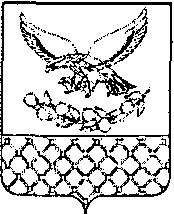 АДМИНИСТРАЦИЯ АЧУЕВСКОГО СЕЛЬСКОГО ПОСЕЛЕНИЯСЛАВЯНСКОГО РАЙОНАПОСТАНОВЛЕНИЕот 20.06.2019                                                                                                     № 81село АчуевоО наделении муниципального казенного учреждения «Ачуевского» статусом специализированной службой по вопросам похоронного дела в  Ачуевском сельском поселении Славянского районаВ соответствии с Федеральным законом от 12 января 96 № 8-ФЗ «О погребении и похоронном деле», Законом Краснодарского края от 4 февраля 2004 № 666-КЗ «О погребении и похоронном деле в Краснодарском крае», решением Совета Ачуевского сельского поселения Славянского района от  17 июня 2019 года № 5 «Об утверждении Порядка деятельности специализированных служб по вопросам похоронного дела в Ачуевском сельском поселении Славянского района»    п о с т а н о в л я ю:1. Наделить муниципальное казенное учреждение МКУ «Общественно социальный центр Ачуевского сельского поселения Славянского района» статусом специализированной службой по вопросам похоронного дела в Ачуевском сельском поселении Славянского района. 2. Общему отделу (Боровкова) обнародовать настоящее постановление в установленном порядке и разместить на официальном сайте администрации Ачуевского сельского поселения Славянского района в информационно-телекоммуникационной сети «Интернет».3. Контроль за выполнением настоящего постановления оставляя за собой.4. Постановление вступает в силу на следующий день после его официального обнародования.Глава Ачуевского сельского поселенияСлавянского района                                                                         Е.В .Теленьга